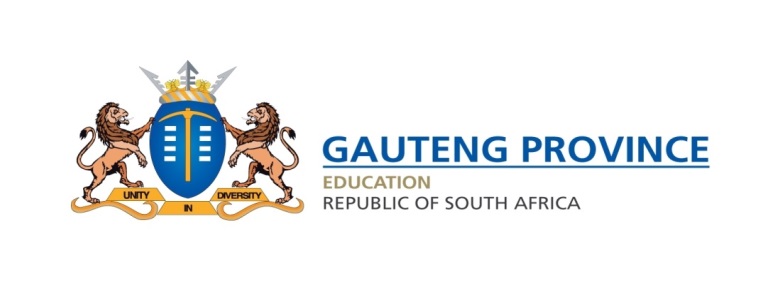 BUSINESS STUDIESTERM 1GRADE 12 INFORMAL ACTIVITIESMARKING GUIDELINES 2019This marking guideline consist of 47 pages MACRO ENVIRONMENT: LEGISLATIONACTIVITY 1: MEMOTOTAL: 1001.1	Role of SETAs in supporting the Skills Development ActDevelop sector skills plans in line with the National Skills Development Strategy.√√Draw up skills development plans for their specific economic sectors.√√Approve workplace skills plans and annual training reports.√√Allocate grants to employers, education and training providers.√√Pay out grants to companies that are complying with the requirements of the Skills Development Act.√√Monitor/Evaluate the actual training by service providers.√√Promote and establish learnerships.√√Register learnership agreements/learning programmes.√√Provide training material/programmes for skills development facilitators.√√Provide accreditation for skills development facilitators.√√Oversee training in different sectors of the South African economy.√√Promote learnerships and learning programmes by identifying suitable workplaces for practical work experience.√√Collect levies and pay out grants as required.√√Report to the Director General.√√Any other relevant answer related to the role of SETAs in supporting the SDA.	Max (8)1.2	Legislation1.2.1	Skills Development Act, 1998 (Act 97 of 1998)/Skills Development Act/SDA√√	       (2)1.2.2	Actions regarded as discriminatory by the Skill Development Act'only young employees are given the opportunity to learn new skills.'√'Female employees are excluded from attending training.'√NOTE: 	Only allocate marks for responses that are quoted from scenario.   (2X1) (2)1.2.3	Impact of the Skills Development Act on businessesPositives/AdvantagesThulane Traders (TT) may have an increased number of skilled employees√ in skills that are scarce.√Improves productivity√ in the workplace.√TT may be globally√ more competitive.√Higher investment in education and training in the labour market√ increases profits/return on investment.√TT's focus on social investment√ may be redirected to other challenges.√Employees' quality of life may improve√ as they will be more employable/ promoted to senior/managerial positions.√Improves work prospects√ and labour mobility.√Self-employment√ and entrepreneurship are promoted.√On-going skills development, learning and the acquisition of new skills are encouraged√ to sustain the improvement of skills development.√Any other relevant answer related to the positive impact of the SDA on businesses.AND/ORNegatives/Disadvantages The SDA process requires a large amount of paperwork/administration,√ this can cost time and money.√Skill Development Levy could be an extra burden√ to financially struggling businesses.√It may be monitored and controlled by government departments√ that do not have education and training as their key priorities.√The SETAs may not be well organised√ and many courses offered by companies may not have unit standards that relate to the course content.√Many service providers that offer training services√ are not SAQA accredited.√Many businesses may not support√ this government initiative.√Implementation of the SDA can be difficult to monitor√ and control.√Employees are expected to attend learnerships during work hours√ which could affect the production process/productivity.√Costly for businesses to employ a person to implement/manage√ and control learnerships.√The time and money spent on improving employee skills√ is wasted if they leave the business.√Any other relevant answer related to the negative impact of the SDA on businesses.Max (8)1.2.4	Ways to comply with the SDA Employers who collect PAYE should register with SETAs.√√One per cent of an employer's payroll has to be paid over to the SETA.√√Businesses should register with SARS in the area in which their business is classified (in terms of the SETA).√√Employers should submit a workplace skills plan and provide evidence that it was implemented.√√Any other relevant recommendations related to compliance with SDA.	        Max (8)1.3	Difference between the National Skills Development Strategy and the Human Resources Development StrategyNOTE:	The answer does not have to be in tabular format but differences must be clear.Max (8)1.4	Legislation1.4.1	Labour Relations Act, 1995 (Act 66 of 1995)/Labour Relations Act/LRA√√		(2) MotivationWorkers are allowed to join a trade union of their choice/The management of JTB resolves work related disputes through statutory conciliation, mediation and arbitration.√ 	(1)NOTE: 	Do not award marks for the motivation/quotation if the Act was incorrectly identified.								      Max (3)1.4.2	The rights of employers and employees according to LRARights of employersEmployers have the right to lockout employees who engage in unprotected/illegal strike/labour action.√√Form employer organisations.√√Form a bargaining council for collective bargaining purposes.√√Dismiss employees who are engaged in an unprotected strike/misconduct such as intimidation/violence during a strike action.√√Right not to pay an employee who has taken part in a protected strike for services/work they did not do during the strike.√√Any other relevant answer related to the rights of employers according to the LRA.Sub max (6)Rights of employeesEmployees may join a trade union of their choice.√√Request trade union representatives to assist/represent employees in the grievance/disciplinary hearing.√√Trade union representatives may take reasonable time off work with pay, to attend to trade union duties.√√Embark on legal strikes as a remedy for grievances.√√Refer unresolved workplace disputes to the CCMA.√√Refer unresolved CCMA disputes to the Labour Court on appeal.√√Any other relevant answer related to rights of employees according to the LRA.Sub max (6)Max (12)1.4.3	Negative impact of LRA on businessesEmployers/JTB may have to disclose information about workplace issues to union representatives√ that could be the core of their competitive advantage.√Employers may not dismiss employees at will√, as procedures have to be followed.√Some businesses/JTB may feel that the LRA gives employees too much power√ as it creates lengthy procedures, e.g. consulting with workplace forums.√Employers may not get a court interdict√ to stop a strike.√Strike action always result in loss of production√ for which employers may not claim.√Some trade unions may not promote the mandate of their members√, but embark on industrial action, which is harmful to labour relations between employers and employees.√Labour disputes and bargaining council processes become disruptive/time-consuming√ and can lead to a decrease in productivity in businesses.√Many employees take advantage of the right to strike√ without acknowledging their responsibilities.√Expensive to consult labour experts/to appoint additional workers√ during strikes.√Any other relevant answer related to the negative impact/disadvantages of the LRA on businesses/JTB. NOTE:	Accept relevant facts, if the Act/LRA was incorrectly identified as an answer in QUESTION 1.4.1.							Max (8)1.5	Essay question1.5.1	IntroductionThe EEA ensures that all people are given equal job opportunities regardless of their socio-economic status. √Businesses are compelled to comply with this Act or face penalties. √Many people have welcomed this Act as it enables the wealth of the economy to spread evenly.√Any other relevant introduction related to the EEA.				     (2x1) (2)1.5.2	Purpose of the Employment Equity ActThis Act states that employees who do the same work (work of equal value) must be paid equally (equal pay). √√No discrimination on grounds of gender in the workplace.√√Promotes equal opportunity and fair treatment in the workplace.√√Provides for employees to refer unresolved disputes to the CCMA.√√Protects employees from victimization if they exercise the rights given to them by the EEA.√√Any other relevant answer related to the purpose of EEA.			       Max (8)Impact of EEA on businessesPositives/AdvantagesPromotes equal opportunity√ and fair treatment in the workplace.√Ensures the implementation of affirmative action measures√ to redress the imbalances in employment.√Encourages diversity in business √ by employing people from various racial/ cultural/religious backgrounds.√Provides all employees with an equal opportunity√ to be selected/appointed/ promoted in a position.√Prevents unfair discrimination against employees√ in any employment policy/ practice on one/more grounds, including race/gender/disability/language√, etc.Creates a framework of acceptable employment practices√ and affirmative action measures.√Provides employees with legal recourse√ if they believe they have been unfairly discriminated against.√Encourages consultation√ between employer and employees.√Compels businesses to develop/implement√ an employment equity plan.√Any other relevant answer related to the effectiveness of EEA onAND/ORNegative/Disadvantage Increased administration burden√, as businesses must compile/submit employ-ment equity reports every two years.√Expensive to train/employ someone√ who knows little about the Act.√Other groups may not respect the knowledge/skills/experience of an EE appoint-ment√ which may lead to conflict.√Fines/Penalties for non-compliant businesses√ may be expensive for the business.√Employers have to appoint one or more senior managers√ to ensure the imple-mentation of the plan, which increases salary expenditure.√Skilled people from designated groups may demand higher salaries√ which increase salary expenses.√Job hopping of skilled/trained EE appointees√ may increase staff turnover.√Businesses must submit a compliance certificate√ before they can conduct business with the government.√Diversity in the workplace√ may lead to conflict/unhappiness.√Businesses are sometimes pressurized to appoint√ an unsuitable EE candidate just to meet EE requirements.√Often positions go unfilled√ because there are no suitable EE candidates.√Any other relevant answer related to the negative impact of the EEA on businesses.Max (14)1.5.3	Actions that can be regarded as discriminatory by the EEANot employing a young woman√ because she would want to have children in future. √Refusing to employ a person because he/she has strong religious√ beliefs/has a Disability. √Doing HIV testing √unless justified by the Labour Court. √Denying people access to the workforce based on gender/race/culture/etc and treating them unfairly. √Any other relevant answer related to actions that can be regarded as discriminatory by the EEA									Max (10)1.5.4	Compliance with the EEAGuard against discriminatory appointments.√√ Assess the racial composition of all employees, including senior management.√√Ensure that there is equal representation of all racial groups in every level of employment.√√Promote equal opportunities and fair treatment.√√Clearly define the appointment process, so that all parties are well informed.√√Use certified psychometric tests to assess applicants/employees to ensure that suitable candidates are appointed.√√Ensure that diversity/inclusivity in the workplace is achieved.√√ Implement affirmative action measures to redress disadvantages experienced by designated groups.√√Prepare an employment equity plan in consultation with employees.√√Implement an employment equity plan.√√Submit the employment equity plan to the Department of Labour.√Assign one or more senior managers to ensure implementation and monitoring of the employment equity plan.√√Eliminate barriers that have an adverse impact on designated groups.√√ Accommodate people from different designated groups.√√ Retain/Develop/Train designated groups, including skills development.√√Regularly report to the Department of Labour on progress in implementing the plan.√√Any other relevant answer related to ways in which businesses could comply with t. 												Max (8)1.5.5	Conclusion The EEA introduces measures to prevent unfair discrimination at all levels. √√It ensures that employment matches the demographics of the country. √√The Act takes into account international labour standards on employment to ensure global compatibility. √√Any other relevant conclusion related to the EEA.				     Max (2)[40]MACRO ENVIRONMENT: LEGISLATION ACTIVITY 2: MEMO TOTAL: 462.1	BCEA provisions2.1.1	Working hours/Ordinary hours of work/Working time/Normal work time√√2.1.2	Family responsibility leave/Paternity leave√√2.1.3	Meal interval/Meal break/Rest periods√√2.1.4	Child labour/Forced labour√√2.1.5	Overtime√√										    (10)2.2	Analysis of BCEA2.2.1	Non-compliance to BCEA:Hours of work√Workers are working 9 hours√ a day for six days.√Meal intervals/Breaks√Workers are only allowed√ a 15 minutes break.√Sick leave √Workers are not paid√ when taking sick leave.√Sub max (6)RecommendationsWorkers should only work 9 hours per day in a 5 day work week. √√ /8 hours per day in a 6 day work week./Overtime should not exceed 10 hours per week. √√They must have a break of 60 minutes after five hours of work/This can be reduced to 30 minutes by written agreement. √√Workers can take up to six weeks paid sick leave during a 36-month 	cycle√√ /are only entitled to one day for every month worked during the first six months of their employment. √√If an employee presents a non-fraudulent medical certificate the employer should pay him/her for the days he/she was sick.√√Any other relevant recommendations related to working hours and sick leave based on the BCEA.								Sub max (6)NOTE:	The recommendations must be linked to M&U Outfitters Ltd's non- compliance to the BCEA. 					Max (12)2.2.2	Impact of BCEA on businessesPositives/Advantages Creates a framework of acceptable employment practices√, e.g. legal employment contracts, work hours, leave√, etc.Promotes fair treatment√ of employees in business.√The rules and regulations are very specific√, which clearly guides the employerhow to deal with employment issues.√Encourages consultation√ between employers and employees.√Outlines minimum requirements√ that forms the basis of employment contracts.√Work hours are specified so that the employer√ cannot exploit employees.√Employees are permitted to consult labour unions√ in cases where the BCEA conditions are violated.√Employees may submit complaints√ to labour inspectors who can address it.√Any other relevant answer related to the positive impact of the BCEA on businesses.AND/ORNegative/Positive Developing/Drafting√ a formal/legal employment contract√ may be time-consuming/costly.√Businesses may regard employment contracts as restrictive/negative√ and may refrain from implementing it,√ which result in non-compliance/penalties.√No employer may force an employee√ to work more than 45 hours in a week/nine hours in a five-day (or less) work week/eight hours in a six-day work week.√ This may result in low productivity.√Hiring cheap labour√ is no longer possible,√ so businesses cannot exploit workers.√BCEA forces businesses to comply with many legal√ requirements,√ which may increase labour costs.√Businesses not complying to the Act√, may be charged with high penalties,√ which may affect their cash flow negatively.√Businesses may consider the provisions of the BCEA as unimportant√ and an unnecessary administrative burden√ that increase operating costs.√Any other relevant answer related to the disadvantages of the BCEA to businesses.Max (8)2.2.3	Ways businesses can comply with the BCEAWorkers should only work 9 hours per day in a 5 day work week./8 hours per day in a 6 day work week./Overtime should not exceed 10 hours per week. √√They must have a break of 60 minutes after five hours of work.√√Workers can take up to six weeks paid sick leave during a 36-month cycle.√√Businesses should not employ children under the age of 16. √√Workers must receive double if they work during public holidays/Sunday.√√Any other relevant answer related to ways businesses can comply with the BCEA.Max (8)2.3	Legislation2.3.1	Compensation for Occupational Injuries and Disease Act, 1997 (Act 61 of 1997)/ COIDA. √√										     (2)2.3.2	Negative impact of COIDA on MGM/ businessesClaiming processes/procedures√ can be time consuming for MGM. √ Processes/Procedures required by this Act may be costly√ as paperwork places an extra administrative burden on MGM/businesses. √ MGM/Employer has to register all their workers/make annual contributions to COIDA√, which may result in cash flow problems. √ MGM/Employer may be forced to pay heavy penalties√ if they are found guilty of negligence/not enforcing safety measures. √ Workers who are temporarily/permanently employed in foreign countries√ are not covered. √ Domestic/Military workers√ are not covered. √ Any other relevant answer related to the negative impact of COIDA on MGM/businesses.NOTE:  Accept relevant facts, if COIDA was incorrectly identified as an answer in QUESTION 2.5.1.							       Max (8)2.3.3	Actions that can be regarded as discriminatory under COIDA.Employers who bribe employees√ not to report the accident/injury.√Providing false information√ about previous, serious accidents/occupationaldiseases.√Employers who do not contribute√ to the Compensation fund.√Employers who do not allow claims for injuries√, discriminates against injured employees.√Employers that take too long√ to process claims/delay the claiming process.√Compensation that is set off against√ any debt of the person entitled to the compensation.√Any other relevant answer related to discriminatory actions under COIDA.Max (8)ACTIVITY 3: MEMOTOTAL: 863.1	Distinction between BEE and BBBEENOTE: The distinction does not have to be in a tabular format but the differences must be clear.									           Max (8)3.2	Pillars of the BBBEE from statements3.2.1	Supplier development/ Enterprise and Supplier development/Preferential procurement. √√3.2.2	Social responsibility/ Socio economic development.√√3.2.3	Skills development.√√3.2.4	Management Employment Equity/ Management control. √√3.2.5	Ownership. √√									     (10)3.3	Implications of management and ownership on businesses3.3.1	Management Business must ensure that transformation√ is implemented at all levels.√Appoint black people√ in senior executive positions/to management.√Involve black people√ in the decision making processes.√Ensure that black females√ are represented in management.√Businesses score points in both management and ownership√ when selling more than 25 % of their shares to black investors so that some of them can become directors.√ Due to a shortage of skilled black managers/directors√, some businesses find it difficult to make appointments.√Businesses are directly penalised√ for not implementing this pillar.√ Any other relevant answer related to the implication of management as a BBBEE pillar on businesses. 									Sub max (4)3.3.2	OwnershipBusiness should include black people√ in shareholding/partnerships/franchises.√Exempted Micro Enterprises (EMEs) with an ownership of 50% or more of black people√ are promoted to level 3 of the BEE scorecard.√More opportunities are created for black people√ to become owners/ entrepreneurs.√Encourage small black investors√ to invest in big companies and share ownership.√Large businesses should form joint ventures with small black owned businesses√ and share business risks.√Businesses sometimes find it difficult√ to locate suitable black business partners/ shareholders.√Many black people cannot afford√ shares in companies/contributions to partnerships.√ Any other relevant answer related to the implication of ownership as a BBBEE pillar on businesses.									Sub max (4)Max (8)3.4	Effectiveness of BBBEE on businessesPositives/AdvantagesBusinesses that comply with BBBEE regarding the pillars√ will be rated high on the BEE scorecard/may get government tenders/may attract other BBBEE business partners/-suppliers.√Encourages businesses to address the demands√ for redress/ equity directly.√Provides a variety of business codes√ to improve employment equity.√Provides for human resources development√ through training and development.√Promotes enterprise development√, by developing entrepreneurial skills of designated people to start their own businesses.√Businesses will have a good overview on how it is performing√ in comparison to other businesses in the rest of the country.√A good BBBEE rating√ will improve the image of the business.√By focusing on BBBEE, the business will show commitment√ towards the social/education/economic developments in the community/country.√Once rated, the business will understand how to develop BBBEE strategies√ that will increase its BBBEE ratings on an annual basis.√Fronting is discouraged√, as it may lead to the disqualification of a business's entire scorecard/BBBEE status.√Share prices of BBBEE compliant businesses are likely to increase√ as they attract more business.√Businesses that support Small, Micro, Medium Enterprises (SMMEs)√, may increase their own BBBEE ratings.√Complying with BBBEE requirements gives businesses experience/exposure√ to be able to provide better employment opportunities/staff development.√Any other relevant answer related to the positive impact of BBBEE on businesses.AND/ORNegatives/DisadvantagesBusinesses have to go through the process of having their BBBEE compliance measured/verified√ by an independent BEE verification agency.√Businesses that wish to do business with the government√, must have their BEE status assessed annually.√Provides for preferential procurement√, so certain businesses may be excluded from supplying goods/services.√Processes may lead to corruption/nepotism√, if not monitored properly.√Many businesses have been disadvantaged due to BBBEE ratings√ as they may not be able to meet all the scoring.√Processes and procedures may be costly for a business√ as there are many legal requirements for scoring enough points to be compliant.√Businesses could experience large financial implications/penalties√ if they do not comply with BBBEE.√Businesses will have to spend money in areas covered by the seven/five BBBEE pillars√ to obtain a good BBBEE rating.√Investment/Ownership issues√ can cause unhappiness between existing shareholders.√Any other relevant answer related to the negative impact of BBBEE on businesses.Max (10)3.5	Consumer rights from given statements3.5.1	Right to return goods/have goods replaced/claim a refund/fair value/good quality and safe products√√3.5.2	Right to privacy/confidentiality√√3.5.3	Right to fair/honest dealings/responsible marketing/promotion√√3.5.4	Right to accountability from suppliers√√3.5.5	Right to fair/just/reasonable terms/conditions/disclosure√√			     (10)3.6	Essay question3.6.1	INTRODUCTION The Consumer Protection Act (CPA) was introduced to redress the economic inequalities of the past. √ CPA promotes and advances the social and economic welfare of consumers in South Africa. √ The CPA applies to the promotion/sales of all goods and services. √ The National Credit Act (NCA) deals mainly with regulating consumer credit. √ The reason for the establishment of the NCA was to curb the high levels of consumer debt. √ The NCA allows consumers to make informed decisions before buying on credit. √ Any other relevant introduction related to the CPA/NCA. 			    (2 x 1) (2)3.6.2	Purpose of the CPA and NCA Purpose of CPAPromotes fair/accessible and sustainable places for people to sell their products.√√Establishes national standards to protect consumers.√√Provides guidelines for better consumer information and to prohibit unfair business practices.√√Promotes responsible consumer behaviour.√√Promotes consistent laws relating to consumer transaction and agreement.√√Establishes a National Consumer Commission (NCC).√√Ensures that consumers have access to information they need to make informed choices.√√Promotes the rights and full participation of historically disadvantaged individuals as consumers.√√Ensures that consumers are not misled/deceived by suppliers of goods/ services.√√Promotes consumer safety by protecting them from hazardous products/ services.√√Strengthens a culture of consumer rights and responsibilities.√√Empowers consumers to take legal action if their rights are not upheld.√√Protects consumers against contracts that include unfair terms which limit the liability of suppliers.√√Protects consumers against unscrupulous businesses such as fly-by-night franchisors.√√Allows for consumers and businesses to resolve disputes fairly/effectively. √√Any other relevant answer related to the purpose of the Consumer Protection Act.Sub max (10)Purpose of the NCAPromotes the social and financial interests of South African consumers. √√Promotes a fair/competitive credit market.√√Promotes responsible granting of credit by credit providers.√Ensures that customers are well informed about what is included in their credit contracts. √√Ensures that credit is equally available to all consumers. √√Protects consumers from unfair business practices where credit is involved.√√Protects lenders and borrowers from negligent lending practices that results in over-indebtedness for consumers. √√Ensures that credit bureaux/credit providers/debt counsellors are registered to avoid consumer exploitation.√√Creates national standards for the credit industry.√√Any other relevant answer related to the purpose of the NCA.		Sub max (10)Max (20)3.6.3	Impact of the NCA on businessesPositives/Advantages Lower bad debts√ resulting in better cash flow. √ Protects businesses√ against non-paying customers. √ Increases cash sales√ because businesses only grant credit to qualifying customers/more customers are buying in cash. √ Stamps out reckless lending√ and prevents businesses from bankruptcy. √ Businesses do thorough credit checks√ and receive up-to-date documentation from the consumer as proof that they can afford the repayment/credit. √ Credit bureau information is made available to businesses√ so that they can check the credit worthiness of consumers before granting credit. √ Authorised credit providers√ may attract more customers. √ Leads to more customers through credit sales√ as they are now protected from abuse. √ The whole credit process is transparent√, e.g. both businesses and customers know their responsibilities. √ Any other relevant answer related to the positives/advantages of the NCA for businesses. AND/ORNegatives/Disadvantages A business must make sure that all attempts have been made to recover the debt√ before blacklisting the customer. √ Debt collection procedures√ are more complex and expensive. √ Credit providers cannot collect from consumers√ who are under debt reviews. √ Credit which has been granted recklessly√ cannot be recovered. √ Increases the administration burden√ on credit providers. √ More working capital is needed√ as businesses cannot sell many goods on credit due to stricter credit application processes. √ Fewer customers buy on credit√ as it is more difficult to obtain credit. √ Businesses struggle to get credit√ such as bank loans/overdrafts. √ Businesses that do not comply with the NCA√ may face legal action. √ Any other relevant answer related to the negatives/disadvantages of the NCA for businesses. Max (12)3.6.4	Ways in which businesses can comply with the National Credit Act.Businesses should register with the National Credit Regulator.√√Submit an annual compliance report to the National Credit Regulator.√√Obtain credit records/checks of clients before granting loans.√√Conduct credit affordability assessments to ensure that clients are able to meet their √√obligations.√√Offer applicants pre-agreement statements.√√Disclose all costs of a loan/No hidden costs should be charged/added.√√Any other relevant answer related to ways in which businesses can comply with NCA.Max (6)3.6.5	Conclusion The National Credit Act and Consumer Protection Act enable businesses and consumers to be well conversant with the terms and conditions of sales. √√ The Acts create awareness and protection of consumer rights. √√ The NCA prevents unfair credit marketing practices and promotes responsible credit granting. √√ The CPA protects consumers against unscrupulous businesses and against contracts that include unfair terms. √√ Any other relevant conclusion related to the NCA/CPA.			           Max (2)[40]HUMAN RESOURCES FUNCTION ACTIVITY 4: MEMOTOTAL: 604.1	Responses based on the scenario4.1.1	Components of a job analysis Job description√√Job specification √√NOTE: Mark the first TWO (2) only.						     (2x2) (4)4.1.2	Differences between job description and job specificationNOTE: 1	The answer does not have to be in tabular format, but the distinction must be clear2.	Award a maximum of FOUR (4) marks if the distinction is not clear/ Mark job description or job specification only. 					Max (8)4.1.3	Recruitment procedureChoose the source of recruitment, e.g. internal/external√, to reach/target the suitable applicants/candidates.√ Vacancies can be internally advertised√ via internal email/word of mouth/posters/ staff notices.√ External recruitment should be considered√ if internal recruitment was unsuccessful. √If the external recruitment is done, the relevant recruitment method should be selected√, e.g. recruitment agencies, tertiary institutions, newspapers√, etc.The advertisement should be prepared with the relevant information√, e.g. the name of the company, contact details, contact person√, etc.Place the advertisement in the selected media√ that will ensure that the best candidates apply.√ Any other relevant answer related to recruitment procedures, except the components of job analysis.						  			    Max (8)  4.1.4	Meaning of screening as a human resources activityScreening is one of the activities√ of the selection procedure√It includes checking application documents√ against the requirements of the job.√Candidates who meet the minimum requirements√ are separated from others.√ Do background/credit/reference checks of applicants√ who qualify for the job.√Prepare a shortlist√ of suitable candidates after screening.√Any other relevant answer related to screening as part of the selection procedure.Max (4)4.1.5	Selection procedureDetermine fair assessment criteria on which selection will be based.√√ Applicants must submit the application forms/curriculum vitae and certified copies of personal documents/IDs/proof of qualifications, etc. √√Sort the received documents/CVs according to the assessment/selection criteria. √√ Screen/Determine which applications meet the minimum job requirements and separate these from the rest.√ √Preliminary interviews are conducted if many suitable applications were received. √√Reference checks should be made to verify the contents of CV's, e.g. contact previous employers to check work experience.√√Compile a shortlist of potential candidate's identified.√√Invite shortlisted candidates for an interview.√√Inform unsuccessful applicants about the outcome of t heir application./Some adverts indicate the deadline for informing only successful candidates.√√ Any other relevant answer related to the selection procedure.  NOTE: Do not allocate marks for various types of tests and a written offer. 	NOTE:  Procedure may be in any order.                        		Max (8)4.1.6	Legal requirements of an employment contractThe employment contract is a legally binding document √ even though certain aspects of the contract are negotiable.√ Neither the employee nor the employer may unilaterally change √ aspects of the employment contract.√Employer must explain the terms and conditions of the employment contract √ to the employee, if deemed necessary.√Employers must allow employees to read through the conditions of service and code of conduct √ before they sign the contract.√ An employees may also consult legal experts √ to help him understand the terms and conditions of the contract.√ Both parties involved √ must have contractual capacity.√ It should include a code of conduct and/or a code of ethics √ for employees.√ Specific details of the remuneration package √ should be clearly explained to employees/stipulated in the contract.√It must stipulate what employees would receive √ in terms of benefits and labour legislation.√All business policies/procedures/disciplinary codes √ should form part of the employment contract.√Any other relevant answer related to the legal requirements of the employment contract.Max (8)4.1.7	Reasons for the termination of an employment contractDismissal √√ Redundancy √√ Retrenchment √√ Resignation √√ Retirement √√ Any other relevant answer related to reasons for the termination of an employment contract. NOTE:  Mark first FOUR only. 							      (4x1) (4) 4.2	Role of the interviewee during the interviewGreet the interviewer by name√ with a solid handshake and a friendly smile.√ Listen carefully to the questions√ before responding.√ Make eye contact√ and have good posture/body language.√ Show confidence√ and have a positive attitude.√Be inquisitive√ and show interest in the business.√Ask clarity√ seeking questions/be assertive.√Show respect√ and treat the interview with its due importance.√ Be honest about mistakes√ and explain how you dealt with it.√ Know your strengths and weaknesses√ and be prepared to discuss it.√ Any other relevant answer related to the role of the interviewee during the interviewMax (8)4.4	Benefits of inductionIncreases quality of performance/productivity.√√ Allows new employees to settle in quickly and work effectively.√√Ensures that new employees understands rules and restrictions in the business.√√ The results obtained during the induction process provide a base for focussed training.√√Minimises the need for on-going training and development.√√New employees may establish relationships with fellow employees at different   levels.√√ Employees will be familiar with organisational structures, e.g. who are their   supervisors/low level managers.√√Opportunities are created for new employees to experience/explore different departments.√√New employees will understand their role/responsibilities concerning safety regulations and rules.√√ New employees will know the layout of the building/factory/offices/where everything is, which saves production time.√√Learn more about the business so that new employees understand their roles/ responsibilities in order to be more efficient.√√Make new employees feel at ease in the workplace, which reduces anxiety/ insecurity/fear.√√ Company policies are communicated, regarding conduct and procedures/safety and security/employment contract/conditions of employment/working hours/ leave.√√ Realistic expectations for new employees as well as the business are created.√√New employees may feel part of the team resulting in positive morale and motivation.√√Employees may have a better understanding of business policies regarding ethical/professional conduct/procedures/CSR√√, etc. Any other relevant answer related to the benefits of induction.		           Max (8)HUMAN RESOURCES FUNCTION MEMOACTIVITY 5 TOTAL: 54: 5.1	Salary determination methods5.1.1	Salary determination method from the scenarioPiecemeal √√										(2)MotivationThey are both paid according to the number of units sold. √ 			(1)Max (3)5.1.2	Explain the differences between the salary determination methodsNOTE: 	The answer does not have to be in tabular format, but the distinction must be clear							    Max (8)5.1.3	Impact of fringe benefits on businessesPositives/AdvantagesAttractive fringe benefit packages√ may result in higher employee retention/reduces employee turnover.√Attracts qualified/skilled/experienced employees√ who may positively contribute towards the business goals/objectives.√ It increases employee satisfaction/loyalty√ as they may be willing to go the extra mile.√Improves productivity√ resulting in higher profitability.√ Businesses save money√ as benefits are tax deductible.√Fringe benefits can be used as leverage√ for salary negotiations.√ Any other relevant answer related to the positive impact/advantages of fringe benefits on businesses. AND/ORNegatives/DisadvantagesFringe benefits are additional costs√ that may result in cash flow problems.√Administrative costs increase√ as benefits need to be correctly recorded for tax purposes.√Decreases business profits√, as incentive/package/remuneration costs are higher.√It can create conflict/lead to corruption√ if allocated unfairly.√Workers only stay with the business for fringe benefits√, and may not be committed/loyal to the tasks/business.√Businesses who offer employees different benefit plans may create resentment√ to those who receive less benefit resulting in lower productivity.√Businesses who cannot offer fringe benefits√ fail to attract skilled workers.√Businesses have to pay advisors/attorneys√ to help them create benefit plans that comply with legislation.√ Errors in benefit plans√ may lead to costly lawsuits/regulatory fines.√Any other relevant answer related to the negative impact/disadvantages of fringe benefits on businesses.							Max (8)5.4	Essay question 5.4.1	Introduction The objective of recruitment is to attract the best possible applicants with the required skills, qualifications and competency to fill vacancies in a business.√ All recruitment procedures should be conducted within the framework of the Employment Equity Act (EEA) to ensure fairness.√Shortlisted applicants should be interviewed in order to evaluate their suitability for the job.√Any other relevant introduction related to recruitment, interviewing and the EEA.(2x1) (2)5.4.2.	Advantages of Internal RecruitmentThe business recruits from existing employees√ through promotions/transfer from inside the business.√ Opportunities for promotion reward good work√ and motivate current employees.√Staff morale and productivity increases√ if suitable staff members are promoted regularly.√Current employees√ understand how the business operates.√The business knows the candidate, √ his/her personality, strengths and weaknesses.√Reliable/Key staff members are retained√ if they are promoted/ transferred within the business.√Detailed, reliable information on candidates can be obtained√ from super-visors/employee records.√Recruitment process is faster and less expensive√ if the candidates are known.√Any other relevant answer related to positive aspects of internal recruitment.Max (14)5.4.3.	Role of the Interviewer before the interviewDevelop a core set of questions√ based on the required skills, knowledge and ability required.√Check the application and verify the CV√ for anything that may need to be explained.√Book and prepare the venue√ for the interview.√Set the interview date√ and ensure that all interviews take place on the same date, if possible.√Inform all shortlisted candidates√ about the date/place of the interview.√Notify all panel members conducting the interview√ about the date/place of the interview.√Allocate the same amount of time√ to each candidate.√Any other relevant answer related to the role of the interviewer before the interview. Max (10)5.4.4	Aspects that should be included in the induction programmeSafety regulations and rules.√√Overview of the business.√√Information about the business products/services.√√Tour of the premises and introduction to key people and close colleagues.Conditions of employment including working hours/leave application process/ disciplinary procedures√√, etc.Administration details including systems/processes/logistics.√√ Meeting with senior management who will explain the company's vision/values/ and job description/daily tasks.√√Discussion of the employment contract and conditions of service.√√Discussion on personnel policies, e.g. private phone calls/Internet use√√, etc.Discussion on employees' benefits.√√Corporate social responsibility programmes.√√Any other relevant answer related to aspects that should be included in the induction programme								Max (12)5.4.5	Compliance with the Employment Equity Act (EEA) Ben must guard against discriminatory appointments.√√ Assess the racial composition of all employees, including senior management.√√Ensure that there is equal representation of all racial groups in every level of employment.√√He must promote equal opportunities and fair treatment.√√Appointment process must be clearly defined, so that all parties are well informed.√√He may use certified psychometric tests to assess applicants/employees to ensure that suitable candidates are appointed.√√He must ensure that diversity/inclusivity in the workplace is achieved.√√ Implement affirmative action measures to redress disadvantages experienced by designated groups.√√Prepare an employment equity plan in consultation with employees.√√Implement an employment equity plan.√√Submit the employment equity plan to the Department of Labour.√√Assign one or more senior managers to ensure implementation and monitoring of the employment equity plan.√√Eliminate barriers that have an adverse impact on designated groups.√√ Reasonable accommodation of people from designated groups.√√ Retain/Develop/Train designated groups, including skills development.√√Regular report to the Department of Labour on progress in implementing the plan.√√ Any other relevant answer related to how Ben can comply with the Employment Equity Act (EEA) when making new appointments.					Max (105.4.6	Conclusion Employees are the most important resource in any business and its success is strongly influenced by recruiting and appointing quality employees.√√ A well prepared and organized interview process will result in identifying and appointing the most suitable and deserving candidate.√√The EEA not only promotes and regulates affirmative action, but also gives guidance in conducting a fair appointment process.√√ Any other relevant conclusion related to recruitment, interviewing, induction and EEA.  Max (2)[40]PROFESSIONALISM & ETHICSACTIVITY 6: MEMOTOTAL: 446.1	Unethical business practices from statements6.1.1	Sexual harassment √√6.1.2	Unfair deceptive advertising√√6.1.3	Unauthorised use of workplace funds√√6.1.4	Pricing of goods in rural areas√√6.1.5	Abuse of work time√√								     (10)6.2	Strategies to deal with unethical business practices from statementsStrategies to deal with unauthorised use of workplace fundsLimit the number of employees having access to business funds/assets.√√ Identify risk areas/ vulnerable areas.√√ Implement/Introduce fraud prevention strategies.√√ Conduct regular audits.√√Businesses must educate employees about the impact of fraud.√√Fraud prevention should be a collective responsibility of business and workers.√√ Clear policies should be in place so that employees are aware of what is considered to be fraud.√√Any other relevant strategy dealing with unauthorised use of workplace funds.Sub max (4)Strategies to deal with pricing of goods in rural areasA business may lobby with other businesses in the area to convince government to improve infrastructure in the rural area.√√ Charge fair/market related prices for goods and services.√√ Avoid unethical business practices to attract customer loyalty.√√Investigate cost-effective ways of transporting products/Hire a large truck to combine deliveries to shop-owners in the same area.√√Work together with suppliers to share delivery costs to remote rural areas.√√Any other relevant strategy related to dealing with pricing of goods in rural areas. Sub max (4)Strategies to deal with abuse of work time in the workplaceCode of conduct/ethics should contain clear rules about abuse of work time.√√Conduct training on the contents of the code of -conduct/ethics.√√Code of conduct/ethics should be signed by all employees so that they are aware of its contents.√√Monitor employees to ensure that tasks are completed.√√Structure working hours in such a way that employees have free/flexible time for personal matters.√√Create a culture of responsibility/strengthen team spirit in order for all employees to feel responsible for what has to be achieved.√√Any other relevant answer related to strategies to deal with employees who abuse work time. 										Sub max (4)Max (12)6.3	Professional, responsible and ethical business practices Businesses should treat all employees equally.√√Plan properly and put preventative measures in place.√√ Pay fair wages/salaries which is in line with the minimum requirements of the BCEA/Remunerate employees for working overtime and during public holidays.√√Engage in environmental awareness programmes/Refrain from polluting the environment, e.g. by legally disposing of toxic waste.√√Refrain from starting a venture using other businesses' ideas that are protected by law.√√Business decisions and actions must be clear/transparent to all stakeholders.√√Businesses should be accountable/responsible√ for their decisions and actions/ patents rights.√√Pay tax regularly/Register with SARS to comply with the law.√√Any other relevant answer related to how professional, responsible and ethical business practice should be conducted. 						Max (8)6.4	King Code principles NOTE:	1.	The answer does not have to be in tabular format.	2.	Mark the first TWO (2) examples and principles in QUESTIONS 6.4.1 and 6.4.2 respectively.	3.	Award a maximum of TWO (2) marks if application is based on the examples of poor corporate governance quoted in QUESTION 6.4.1.	4.	Award TWO (2) marks for the King Code principle identified in QUESTION 6.4.2, if the example of poor corporate governance was not directly quoted, but based on the scenario.	5.	The application in QUESTION 6.4.3 must link to the correct King Code principle in QUESTION 6.4.2. 6.5	Distinction between ethics and professionalismNOTE: 	Explanation does not have to be in tabular format but the distinction is not clear.									          Max (8)CREATIVE THINKING & PROBLEM SOLVING ACTIVITY 7: MEMOTOTAL: 647.1	Decision making and problem solving.7.1.1	Problem solving√√7.1.2	Decision making √√7.1.3	Decision making √√7.1.4	Problem solving√√7.1.5	Decision making √√7.1.6	Problem solving√√									(12)7.2	Problem solving techniques7.2.1	Problem solving techniques from the scenarioNOTE:	1.	Mark the first TWO (2) only.2.	Do not award marks for quotes if the problem solving techniques are incorrectly identified.Max (6)7.2.2	Effectiveness problem solving techniquesAdvantages of brainstorming Better solutions are developed√ through collective contributions.√Combinations of ideas/improvements can be chosen√ after all the ideas have been written down.√Employees are motivated√ as they are allowed to contribute to problem solving.√ Stimulates creative thinking√ in the workplace.√People get ideas from others√ and build on them.√Any other relevant answer related to the advantages of brainstorming as a problem solving technique. 										      Max (8)ORAdvantages of Force-field analysisEmployees feel included√ and understood.√ Employees develop√ and grow with the business.√Informed decisions can be made√ as forces for and against are critically evaluated.√ Enables businesses to strengthen the driving forces√ and weaken the restraining forces.√Any other relevant answer related to the advantages of Force-field analysis as a problem solving technique.NOTE:	1.	Accept relevant facts, if brainstorming/force-field analysis was incorrectly identified as answers in QUESTION 7.2.1.2.	Do not award marks for 'change the design'/'inspire new thoughts' as advantages of problem solving techniques.Max (8)7.3	Essay questions 7.3.1	Introduction Solving problems requires businesses to apply creative and critical thinking skills.√Businesses have to solve many problems as they confront the challenges of dynamic and complex business environments.√Pak Tiles Suppliers may use creative thinking techniques to solve business problems.√Creative thinking is the thought process that leads to original/novel/new ideas.√Businesses need to find ways to break out from routine thinking.√Any other relevant introduction related to problem solving/decision making/ creative thinking.Max (2)7.3.2	Problem solving steps Identify the problem√√Define the problem√√Identify alternative solutions√√Evaluate alternative solutions√√Choose the best solution√√Formulate/Develop an action plan/strategy√√Implement the action plan√√Evaluate the solution/action plan√√NOTE: 1.	Mark steps in any order.2.	Award marks when different approaches in problem solving are used, e.g. 3 or 5 steps, etc.									Max (10)7.3.3	Advantages of creative thinking in the workplaceBetter/Unique/Unconventional ideas/solutions√ is generated.√May give the business a competitive advantage√ if unusual/unique solutions/ ideas/strategies are implemented.√Complex business problems√ may be solved.√Productivity increases√ as management/employees may quickly generate multiple ideas which utilises time and money more effectively.√Managers/Employees have more confidence√ as they can live up to their full potential.Managers will be better leaders√ as they will be able to handle/manage change(s) positively and creatively.√Managers/Employees can develop a completely new outlook√, which may be applied to any task(s) they may do.√Leads to more positive attitudes√ as managers/employees feel that they have contributed towards problem solving.√Improves motivation√ amongst staff members.√Managers/Employees have a feeling of great accomplishment√ and they will not resist/obstruct the process once they solved a problem/contributed towards the success of the business.√Management/employees may keep up√ with fast changing technology.√Stimulates initiative from employees/managers√, as they are continuously pushed out of their comfort zone.√Creativity may lead to new inventions√ which improves the general standard of living.√Any other relevant answer related to the advantages of creative thinking.Max (127.3.4	Application of the Delphi and Nominal-group techniquesDelphi techniquePak Tiles Suppliers must invite a panel of experts√ to research the complaints from customers.√Experts do not have to be in one place√ and will be contacted individually.√Design a questionnaire consisting of questions on how to improve the quality of their products √ and distribute it to the panel members/experts.√Request the panel to individually respond to the questionnaire/suggest improvements to the products√ and return it to Pak Tiles Suppliers.√Summarise the responses from the experts√ in a feedback report.√Send the feedback report and a second set of questions/questionnaire√ based on the feedback report to the panel members.√Request panel members to provide further input/ideas on how to improve the quality of products√ after they have studied the results/documentation.√Distribute a third questionnaire√ based on previous feedback from the second round.√Prepare a final summary/feedback report√ with all the methods to improve the quality of products.√Pak Tiles Suppliers should choose the best solution/proposal√ after reaching consensus.√Any other relevant answer related to the application of the Delphi technique by Pak Tiles Suppliers.NOTE:  Do not allocate marks for advantages and disadvantages as the question focuses on the process/application of the technique. 			Sub max (8)Nominal-group techniqueEncourage group to clearly define the problem/to improve the quality of their products due to various complaints√ so that all the small groups can work on the same problem.√Pak Tiles Suppliers must divide the employees√ into smaller groups.√Request each employee to silently brainstorm /generate many ideas on his/her own, on how the quality of their products can be improved√ and to write it down.√Each employee in the small group has the opportunity√ to give one of his/her idea/solution with a short explanation.√Appoint one employee√ to write the ideas/solutions on a large sheet of paper/ capture solutions electronically on computer for all to see.√Allow each employee to give a second solution√ until all possible solutions have been recorded.√Encourage employees√ to ask clarity seeking questions.√Discourage criticism of ideas/solutions√ as this may prevent others from giving their solutions.√Pak Tiles Suppliers must eliminate ideas√ that are duplicated/similar.√Each employee must read through all the suggestions√ and anonymously rate them giving the highest points for the best solution.√Collect the ratings√ and calculate total points.√Small groups must present one solution to the large group√ that was deemed best according to the scores/votes in their small groups.√Any other relevant answer related to the application of the Nominal- group technique by Pak Tiles Suppliers. NOTE: 	Do not allocate marks for advantages and disadvantages as the question focuses on the process/application of the technique. Sub max (8) Max (16)7.3.5	Practical ways to create an environment that stimulates creative thinkingPak Tiles Suppliers must emphasise the importance of creative thinking to ensure that all staff know that their ideas will be heard.√√Encourage staff to come up with new ideas/opinions/solutions.√√Make time for brainstorming sessions to generate new ideas, e.g. regular workshops/follow up sessions to build on one another's ideas.√√Place suggestion boxes around the workplace and keep communication channels open for new ideas.√√Pak Tiles Suppliers should train staff in innovative techniques/creative problem solving skills/mind-mapping/lateral thinking.√√Encourage job swops within the organisation/studying how other businesses are doing things.√√Encourage alternative ways of working/doing things.√√Respond enthusiastically to all ideas and never let anyone feel less important.√√Reward creativity with reward schemes for teams/individuals that come up with creative ideas.√√Provide a working environment conducive to creativity, free from distractions.√√Any other relevant recommendations of practical ways in which Pak Tiles Suppliers can stimulate creative thinking in the workplace. NOTE: 	The emphasis is on 'practical ways', not advantages, of how Pak Tiles Suppliers can create an environment that stimulates creative thinking.Max (10)7.4	ConclusionConstant changes in the market impact on business operations and so they need to adapt to it quickly and make quick/creative decisions.√√Creative thinking can help to solve business problems successfully.√√Businesses must know how to deal with problems that arise.√√Any other relevant conclusion related to problem solving/decision making/creative thinking.									      Max (2)[40]MACRO-ENVIRONMENT: BUSINESS STRATEGIES ACTIVITY 8: MEMOTOTAL: 488.1	Steps in the development of a strategyApplication of SWOT analysis/PESTLE/Porter's Five Forces/environmental scanning of the business environments.√√Formulate strategies to meet objectives/Develop measurable strategic goals/objectives.√√Implement strategies using action plans√√, etc. Evaluation of strategies/Compare the expected performance with the actual performance/ Measure business performance in order to determine the reasons for deviations and analyse these reasons√√, etc.Any other relevant answer related to the steps in strategy development.NOTE:	1.	Accept steps in any order.2.	Mark the first FOUR (4) only.					( 4X2) (8)8.2	Essay question 8.2.1	IntroductionA strategy is course of action that the business follows to achieve its purpose/ objectives.√The strategic management process is defined as the way an organisation defines its strategy.√The strategic management process enables managers to make choice of a set of strategies that will enable the business to achieve better performance.√PESTLE analysis is used to identify and evaluate the factors in the external environment that can influence the business.√PESTLE analysis enables to businesses to have a better understanding of the external environment and the industry in which it competes.√Defensive strategies enable business to solve challenges that are posed by the macro environment.√A business strategy must be evaluated in each stage of operation to measure performance.√Any other relevant introduction related to the initial stage of the strategic management process/PESTLE analysis/defensive strategies/strategy evaluation.	     (2x1) (2)8.2.2	Initial stages of the strategic management processOPTION 1Have a clear vision, a mission statement and measurable/realistic objectives in place.√√Identify opportunities/weaknesses/strengths/threats by conducting environmental scanning/situational analysis.√√Tools available for environmental scanning may include a SWOT and Porter's Five Forces model (industrial analysis tools).√√OROPTION 2Review vision statement.√√Analyse/Re-examine mission statement.√√Conduct an analysis using models such as PORTER'S Five Forces model and SWOT.√√NOTE:   1	The initial process may be in any order.2. 	Mark the first TWO (2) only3	Do not award marks for the PESTLE model and the remaining stages of the strategic management process.8.2.3	Application of PESTLE model to deal with the challenges in the macro environmentNOTE:  Each PESTLE element must be linked to the application.Factors: Max (6)Application: Max (16) Max: (22)8.3.4	Types of defensive strategies Divestiture/ Divestment√√ The business disposes/sells some assets/divisions√ that are no longer profitable/ productive. √Businesses may sell off divisions/product lines√ with slow growth potential. √The business sells ownership√ by decreasing the number of shareholders. √ Unproductive assets are sold√ to pay off debts. √Process used to withdraw its investment√ in another business (divesting). √Aims at acquiring additional capital. √Any other relevant answer related to divestiture/divestment as a defensive strategy.NOTE: Accept unbundling as an alternative answer.Strategy (2)Description (2)Sub max (4)Liquidation√√ All assets are sold to pay creditors√ due to a lack of capital. √Selling the entire business√ in order to pay shareholders a fair price for their shares. √Creditors may apply for forced liquidation√ in order to have their claims settled. √Companies in financial difficulty may apply for business rescue to avoid liquidation. √Any other relevant answer related to liquidation as a defensive strategy. Strategy (2)Description (2)Sub max (4) Retrenchment√√Terminating the employment contracts of employees√ for operational reasons. √Decreasing the number of product lines/Closing certain departments√ may result in some workers becoming redundant. √Any other relevant answer related to retrenchment as a defensive strategy.Strategy (2)Description (2)Sub max (4) NOTE: Mark the first THREE (3) only					         Max (12)Steps in evaluating strategiesExamine the underlying basis of a business strategy. √√Formulate strategies to meet objectives favourably. √√Implement strategies using action plans√√, etc.Look forward and backwards into the implementation process. √√Compare the expected results in order to determine the reasons for deviations and analyse these reasons. √√Take corrective action so that deviations may be corrected. √√Set specific dates for control and follow up. √√Draw up a table of the advantages and disadvantages of a strategy. √√Decide on the desired outcome. √√Consider the impact of the strategic implementation in the internal and external environments of the business. √√Any other relevant answer related to the steps in evaluating strategies.NOTE: Accept steps in any order.						      Max (8)8.3.5	ConclusionThe strategic management process is an integral part of managerial accountability for senior managers. √√Businesses that apply the PESTLE analysis are able to respond quickly to the external pressures and adapt to them. √√Businesses must continuously evaluate strategies in order to change/adapt it according to current demands of the market/industry. √√Businesses that successfully monitor and respond to changes in the macro-environment are able to differentiate from the competition and create a competitive advantage. √√Defensive strategies are used when a business wants to avoid problems that may arise in future. √√It is also a strategy to protect the business from suffering a loss of income/sales/ market share. √√Any other relevant conclusion related to the strategic management process/PESTLE model/defensive strategies/evaluation of strategies.Max (2)[40]MACRO-ENVIRONMENT: BUSINESS STRATEGIES ACTIVITY 9: MEMOTOTAL: 269.1	Business strategies 9.1.1	Business strategies from the scenario NOTE: Do not allocate marks for the motivation if the business strategy was incorrectly identified.										       Max (6)9.1.2	Advantages of integration strategies Increased market share√ reduces the business’s vulnerability to actions of competitors.√ Control over prices√ may increase/improve.√Increase in sales/income√ and profitability.√Improved service delivery√ may positively impact/increase sales√Businesses can have more control√ over the prices of products/services.√ Gain customer loyalty√ through effective promotion campaigns.√Decrease in price√ could influence customers to buy more products.√Regular sales to existing customers√ may increase.√Eliminate competitors√ and dominate market prices.√Enables the business to focus on markets/well researched quality products√ that satisfy the needs of consumers.√Any other relevant answer related to the effectiveness/advantages of intensive strategies.									      Max (8) 9.2	PESTLE analysisUse the table below to present your answerNOTE: Do not allocate mark for the motivation if the PESTLE factor was incorrectly identified.									      Max (12)9.3	SWOT analysis9.3.1	SWOT analysis for DDS9.3.2	Strategies to handle the weakness and threatNOTE:	1.	Do not award marks for strategies that are not linked to the identified threat or weakness in QUESTION 9.3.1.  	2.	Mark the FIRST strategy for each weakness and threat.	3.	Do not award marks for the weakness/threat.	       Max (4) MACRO-ENVIRONMENT: BUSINESS STRATEGIES ACTIVITY 10: Memo TOTAL: 40Essay question 10.1	IntroductionBusinesses need to identify/develop and implement business strategies to improve performance/respond to challenges presented by business environments.√ Intensive and defensive strategies enable business to solve the challenges that are posed by the market and macro environment.√Porter's Five Forces model helps the business to understand both the strength of its current competitive position and the advantages of expanding.√ Porter's Five Forces model is based on five important forces that will determine competitive power in the market environment of a business.√ The aim of strategy evaluation is to determine whether the chosen strategy will resolve the identified challenges.√ Any other relevant introduction related to the Porter's Five Forces model/ implementing defensive strategies/evaluation of strategies.Max (2)10.2	Porter’s Five Forces 10.2.1	Power of suppliers√√Suppliers include factories/providers of goods/services√ that businesses would obtain/buy from in order to operate their business.√A business must assess the power of the suppliers√ to influence prices.√ The more powerful the suppliers√, the less control the business has over them.√The smaller the number of suppliers, the more powerful they may be√ as the choice of suppliers may be limited.√ The business should identify the kind of power its suppliers have√ in terms of the quality of products/services/reliability/ability to make prompt deliveries,√ etc.Any other relevant answer related to the power of suppliers.Force (2) Explanation (2) Sub max (4) 10.2.2	Power of buyers√√Buyers are the final users√ of the product/services.√Buyers buying in bulk√ can bargain for prices in their favour.√The business must assess how easy it is for buyers/customers√ to drive prices down.√ This will depend on the number of buyers/the importance of each buyer to the business√ and the cost of switching to other products.√If a business is dealing with a few powerful buyers√, they are often able to dictate their terms to the business.√ If buyers can do without the business’s products√ then they have more power to determine the prices and terms of sale.√ Businesses must conduct market research√ so that they can get more information about their buyers.√Any other relevant answer related to the power of buyers. Force (2) Explanation (2) Sub max (4)10.2.3	Power of competitors/Competitive rivalry√√Competitors selling the same/similar products/services√ may have a greater impact on the market of the business.√Competitive rivalry refers to the number of competitors√ and their ability to influence/control the market.√If competitors have a unique product/service√, then they will have greater power.√ A business with many competitors in the same market√ has very little power in their market.√ Businesses must draw up a competitor's profile√ so that they can determine their own strength as well as that of competitors.√Some competitors have the necessary resources to start price wars√ and continue selling at a loss until other competitors leave the market.√ Any other relevant answer related to the power of competitors/competitive rivalry. Force (2) Explanation (2) Sub max (4) 10.2.4	Threat of substitution/ substitutes√√Substitute products or services are different products/services that at least partly satisfy the same needs of consumers√ and can be used to replace one another.√ Businesses should determine whether the sellers of substitute products have improved their products√ or sell lower quality goods at lower prices.√ If the business’s product can be easily substituted√, it weakens the power of the business in the market.√Substitute products may cause the business√ to completely lose its market share.√ Unique products√ will not be threatened by substitute products.√ Businesses should do market research√ to assess if customers using substitute products/services have reasons for using these alternatives.√ It is important that businesses change√ or improve their products to remain competitive.√Any other relevant answer related to the threat of substitution/substitutes/ alternatives. Force (2) Explanation (2) Sub max (4)10.3.5	Threat/Barriers of new entrants to the market√√New entrants are other businesses that are selling the same/similar products√ in the existing market for the first time.√ The power will depend on how easy it is√ for new businesses to enter the market.√ If the business is highly profitable√, it will attract potential competitors that want to benefit from high profits.√ If the barriers to enter the market are low√, then it is easy for new businesses to enter the market/industry.√ New competitors can quickly/easily enter the market√, if it takes little time/ money to enter the market.√If there are a few suppliers of a product/service but many buyers√, it may be easy to enter the market.√Any other relevant answer related to the threats/barriers of new entrants. Force (2) Explanation (2) Sub max (4)NOTE:	1.	The 'force' must be stated in full to get the maximum of TWO (2) marks.2.	No part marks must be awarded for the naming of the 'force'.  Max (20)10.4	Types of diversification strategies Concentric diversification√√ The business adds a new product or service that is related to existing products and which will appeal to new customers.√Occurs when a business wants to increase its product range and markets.√Any other relevant answer related to concentric diversification as a diversification strategy.Strategy (2)Description (1)Sub max (3)Horizontal diversification√√The business adds new products or services that are unrelated to existing products, but which may appeal to existing customers.√Occurs when a business acquires or merges with a business that is at the same production stage, but it may offer a different product.√	Any other relevant answer related to horizontal diversification as a diversification strategy.Strategy (2)Description (1)Sub max (3)Conglomerate diversification√√The business adds new products or services that are unrelated to existing products which may appeal to new groups of customers.√Conglomerate diversification means that a business grows into new products, services and markets.√Any other relevant answer related to conglomerate diversification as a diversification strategy.Strategy (2)Description (1)Sub max (3)                    Max (9)NOTE: Mark the first THREE only10.5	Effectiveness diversification strategiesIncrease sales√ and business growth.√Diversification into a number of industries or product line√ can help create a balance for the entity during these ups and downs.√More products can be sold to existing customers√ and additional more new markets can be established.√Businesses gain more technological capabilities√ through product modification. √Business produce more output using less inputs√ as one factory may be used to manufacture more products.√Improves the business brand√ and image√.Reduces the risk √ of relying only on one product.√Any other relevant answer related to the effectiveness of diversification strategies.Max (6)10.6	Steps in evaluating a strategyExamine the underlying basis of a business strategy.√√Formulate strategies to meet objectives favourably.√√Implement strategies using action plans√√, etc.Look forward and backwards into the implementation process.√√Compare the expected performance with the actual performance.√√Measure business performance in order to determine the reasons for deviations and analyse these reasons.√√Take corrective action so that deviations may be corrected.√√Set specific dates for control and follow up.√√Draw up a table of the advantages and disadvantages of a strategy.√√Decide on the desired outcome.√√Consider the impact of the strategic implementation in the internal and external environments of the business.√√Any other relevant answer related to the steps in evaluating a strategy.NOTE:	Accept steps in any order.					Max (8)10.7	Conclusion With a clear understanding of where power lies, the business can take advantage from a position of strength, improve a situation of weakness and avoid taking any wrong steps.√√ Porter's Five Forces is useful for analysing the power of the business in order to effectively manage market environmental challenges.√√ This model makes it possible for businesses to determine how to shift the power of the forces in their favour.√√ Although implementing defensive strategies may be costly, it usually results in growth and continuous improvement.√ Businesses must continuously evaluate strategies in order to change/adapt it according to current demands of their markets.Any other relevant conclusion related to defensive/Porters Five Forces/evaluating strategies.							      		Max (2)[40]National Skills Development StrategyNational Skills Development StrategyHuman Resources Development StrategyHuman Resources Development Strategy-Encourages good quality training in the workplace√ to ensure on-going development of skills.√-Addresses skills shortages√ in the South African workforce.√-Provides for the participation of government√, organised business and labour.√-Aims at achieving faster economic growth/higher employment levels√ and reduced levels of poverty.√-Improves social development√ through economic development.√-Promotes social development/social justice√ and helps to alleviate poverty.√-Indicates how Sector Education and Training Authorities (SETAs)√ should use the money allocated from the Skills Development Levy.√-Develops short term√ and long term workforce skills.√ -Increases/Improves access√ to training programmes.√-Improves√ the supply of skills.√-Builds/Provides√ career/vocationalguidance/training centres.√-Increases employee participation√ in lifelong learning.√-Any other relevant answer related to the National Skills Development Strategy.-Any other relevant answer related to Human Resources Development Strategy.Sub max (4)Sub max (4)Sub max (4)Sub max (4)BLACK ECONOMIC EMPOWERMENT (BEE)BLACK ECONOMIC EMPOWERMENT (BEE)BROAD BASED BLACK ECONOMIC EMPOWERMENT (BBBEE)BROAD BASED BLACK ECONOMIC EMPOWERMENT (BBBEE)-It is a government policy√ which may not be enforced.√-It is an Act√ that is enforced/must be complied with by businesses.√-Benefits only a few previously disadvantaged people√ in the economy.√-Encourages a wider group of previously disadvantaged people/black women/people who are physically challenged/youth/people in rural areas√ to participate in the economy.√-Few previously disadvantaged individuals share in the wealth√ of the economy.√-Aims at distributing the country's wealth√ across a broader spectrum of society.√-Focuses only on three pillars√ that did not include all previously disadvantaged people.√-Focuses on seven/five pillars√ which includes all sectors of the society, especially the previously disadvantaged.√-Any other relevant answer related to BEE.-Any other relevant answer related to BBBEE.Sub max (4)Sub max (4)JOB DESCRIPTIONJOB SPECIFICATION-Written description of the job√ and its requirements.√-Written description of specific qualifi- cations/skills/experience/characteristics√ required to do the job.√-Written description of the job√ and its requirements.√-Describes the minimum acceptable personal qualities/skills/qualifications√ needed for the job.√-Describes key performance areas/ tasks for a specific job√, e.g. job title/ duties/working conditions/location of the place of work/relationship of the job with other jobs in the business√, etc. -Describes key requirements of the person who will fill the position√, e.g. formal qualifications/willingness to travel/work unusual hours√, etc.-Any other relevant answer related to job description.  -Any other relevant answer related to job specification.Sub max (4) Sub max (4)PIECEMEALTIME-RELATED-Remunerated for a specific piece of work, √ regardless of hours worked/ time taken to produce items.√- Remunerated for the time/ period worked√, usually monthly or weekly.√-Mostly used in factories√ particularly in the textile /technology industries.√- Most private and public sector businesses√ use this method.√-Any other relevant answer related to piecemeal remuneration.- Any other relevant answer related to time related remuneration.Sub max (4)Sub max (4)POOR CORPORATE GOVERNANCE6.4.1KING CODE PRINCIPLE6.4.2APPLICATION6.4.3APPLICATION6.4.3Shareholders dis-covered from whistle blowers that the company's poor performance is a result of a lack of competency in the board of directors.√Transparency√√-Regular audits should be done to determine the effectiveness of the business.√√Shareholders dis-covered from whistle blowers that the company's poor performance is a result of a lack of competency in the board of directors.√Transparency√√-Auditing and other reports must be accurate/ available to shareholders/employees.√√Shareholders dis-covered from whistle blowers that the company's poor performance is a result of a lack of competency in the board of directors.√Transparency√√-Business deals should be conducted openly so that there is no hint/sign of dishonesty/ corruption.√√Shareholders dis-covered from whistle blowers that the company's poor performance is a result of a lack of competency in the board of directors.√Transparency√√-Staffing and other processes should be open and transparent.√√Shareholders dis-covered from whistle blowers that the company's poor performance is a result of a lack of competency in the board of directors.√Transparency√√-Employees/Shareholders/Directors should be aware of the employment policies of the business.√√Shareholders dis-covered from whistle blowers that the company's poor performance is a result of a lack of competency in the board of directors.√Transparency√√-Any other relevant application of transparency as a King Code principle.Sub max (4)The directors of DFS are denying this allegation.√Accountability√√-There must be regular communication between management and the stakeholders like shareholders.√√The directors of DFS are denying this allegation.√Accountability√√-Company should appoint internal and external auditors to audit financial statements.√√The directors of DFS are denying this allegation.√Accountability√√-The board should ensure that the company's ethics are effectively implemented. √√The directors of DFS are denying this allegation.√Accountability√√-Any other relevant application of accountability as a King Code principle.Sub max (4)(2 x 1) (2)(2 x 2) (4)Max (8)Professional behaviourProfessional behaviourEthical behaviourEthical behaviour-Refers to what is right/wrong/accept-able√ in a business.√-Refers to the principles of right and wrong/acceptable√ in society.√-Set of standards√ of expected behaviour.√-Conforms to a set of values√ that are morally acceptable.√-Applying a code of conduct√ of a profession or business.√-Forms part of a code of conduct√ to guide employees to act ethically.√-Focuses on developing a moral compass√ for decision making.√-Focuses on upholding the reputation√ of a business/profession.√-Includes guidelines√ on employees' appearance/communication/attitude/ responsibility√, etc.-Involves following the principles of right or wrong√ in business activities/practices/dealings.√-Any other relevant answer related to professional behaviour in a business.-Any other relevant answer related to ethical behaviour in a business.Sub max (4)Sub max (4)PROBLEM SOLVING TECHNIQUEMOTIVATIONMOTIVATIONBrainstorming√√-Employees were requested to suggest new ideas in a large group without working individually/These ideas were used to inspire new thoughts.√(2)(1) (1) Sub max (3)Sub max (3)Force-field analysis√√-SF wanted to change the design of some of their furniture/ The management of SF evaluated the advantages and disadvantages of each idea.√(2)(1)(1)Sub max (3) Sub max (3) FACTORSAPPLICATIONAPPLICATIONPolitical√-Network and lobby with the NGOs√ and all consumer rights organisations.√Political√-Trade only with countries that have favourable trade agreements√ with the government.√Political√-Review their cash budget √ to cater for changes in the inflation rate.√ Political√-Any other relevant answer related to how ZM can apply political factors to deal with the challenges of the macro environment.Political√Sub max (4)Economic√-ZM should consider decreasing their profit margin√ rather than increasing the price of their products.√Economic√-Negotiate favourable interest rates√ with creditors.√Economic√-Negotiate payment terms√ with suppliers.√Economic√-Sell/Dispose parts of assets√ that are no longer profitable.√Economic√-Any other relevant answer related to how ZM can apply economic factors factors to deal with the challenges of the macro environmentEconomic√Sub max (4)Social√-Sell substitute products√ at lower prices.√Social√-ZM must be well conversant√ with the demands/trends of their customers.√Social√-Any other relevant answer related to how ZM can apply social factors to deal with the challenges of the macro environment.Social√Sub max (4)Technological√Technological√-ZM must keep up with/be aware of√ the latest technology.√ Technological√-Train existing/appoint new employees√ to maintain/use new equipment.√Technological√-ZM must budget√ to cater for new technology.√ Technological√-Continuously research√ on the latest available technology/equipment in the market.√Technological√-Continuously improve√ their product designs.√ Technological√-ZM should ensure that their business is geared √ for online trading/e-commerce.√Technological√-ZM should have access to new technologies√ that could redefine their products.√Technological√-Compare prices/Select suitable suppliers√ for new equipment at reasonable prices.√Technological√-Any other relevant answer related to how ZM can apply technological factors to deal with the challenges of the macro environment.Technological√Sub max (4)Legal√-There are certain laws√ that affect the business environment in certain industries/market.√Legal√-Comply with all relevant legislation √ that may impact on their business. √Legal√-Comply with the legal requirements√ for operating their business e.g. licence/trade mark registration/patents. √Legal√-Budget√ for high legal establishment costs. √Legal√-Any other relevant answer related to how ZM can apply legal factors to deal with the challenges of the macro environment.Legal√Sub max (4)Environmental√-Packaging of their products√  should be environmentally friendly/may be recyclable.√ Environmental√-Measures to dispose waste material√ must be in place.√Environmental√-Implement recycling measures√ to prevent pollution of the environment.√Environmental√Any other relevant answer related to how ZM can apply environmental factors to deal with the challenges of the macro environment.Sub max (6)Sub max (4)Sub max (4)BUSINESS STRATEGYMOTIVATIONHorizontal integration/Integration√√He has decided to merge with PLC eggs √Market penetration/Intensive √√KPC decided to open another egg farm in another province in order to increase sales.√Sub max (4)Sub max (2)PESTLE FACTORMOTIVATION(a)	Legislation √√The human resource manager does not comply with the requirements of Basic Conditions of the Employment Act when drawing up employment contracts√(b)	Technological √√Employees find it difficult to operate the newly launched sawing machine. √(c)	Economical√√The inflation rate has increased by 7% resulting in the business being unable to transport staff members that work unusual hours. √(d)	Environmental √√The business use chemicals which are not ecofriendly. √Sub max (8)Sub max (4)STRENGTHSTRENGTHWEAKNESSWEAKNESS--DDS employs qualified sound engineers.√DDS specialises in selling radios and car sound systems.√Sub max (1) -DDS does not have sufficient capital/ cannot buy and sell sound systems that cater for large functions.√Sub max (1)OPPORTUNITYOPPORTUNITYTHREATTHREAT-Businesses in the same industry are closing down due to ineffective marketing campaigns.√ Sub max (1)-Operates in a high crime area.√Sub max (1)WEAKNESSWEAKNESSSTRATEGY-DDS does not have sufficient capital/cannot buy sound systems that cater for large functions.DDS does not have sufficient capital/cannot buy sound systems that cater for large functions.--DDS should negotiate with a supplier for better prices/Buy sound systems on credit.√√-DDS does not have sufficient capital/cannot buy sound systems that cater for large functions.DDS does not have sufficient capital/cannot buy sound systems that cater for large functions.--Lease big sound systems from suppliers and hire to customers when needed.√√-DDS does not have sufficient capital/cannot buy sound systems that cater for large functions.DDS does not have sufficient capital/cannot buy sound systems that cater for large functions.--Apply for a loan to increase the capital of the business.√√-DDS does not have sufficient capital/cannot buy sound systems that cater for large functions.DDS does not have sufficient capital/cannot buy sound systems that cater for large functions.--Increase shareholders/Change form of ownership to raise more capital.√√-DDS does not have sufficient capital/cannot buy sound systems that cater for large functions.DDS does not have sufficient capital/cannot buy sound systems that cater for large functions.--Any other relevant strategy on how DDS can address the weakness/capital/ sound system issues.-DDS does not have sufficient capital/cannot buy sound systems that cater for large functions.DDS does not have sufficient capital/cannot buy sound systems that cater for large functions.Sub max (2)THREATSSTRATEGYSTRATEGY-Operates in a high crime area.--DDS should install security systems/hire more security to safeguard the business.√√DDS should install security systems/hire more security to safeguard the business.√√-Operates in a high crime area.--Engage in CSR/CSI programmes that are aimed at reducing crime in the community.√√Engage in CSR/CSI programmes that are aimed at reducing crime in the community.√√-Operates in a high crime area.--Provide employment opportunities for local people/the community.√√Provide employment opportunities for local people/the community.√√-Operates in a high crime area.--Relocate the business to other areas where the crime rate is minimal.√√Relocate the business to other areas where the crime rate is minimal.√√-Operates in a high crime area.--Work together with the Community Policing Forums (CPF).√√Work together with the Community Policing Forums (CPF).√√-Operates in a high crime area.--Any other relevant strategy on how DDS may address the threat of the high crime area in which it operates.Any other relevant strategy on how DDS may address the threat of the high crime area in which it operates.-Operates in a high crime area.Sub max (2)Sub max (2)